第２４回ゴーセン杯争奪バドミントン競技会（一般の部）兼　第６８回室蘭地区バドミントン選手権大会　開催要項１　主　　催	室蘭地区バドミントン協会２　主　　管	室蘭地区バドミントン協会３　期　　日　	令和５年３月２１日（火）　　日　　程　　開場…８:００　　諸連絡…９:０５　　競技開始…９:１５４　会　　場　	登別市総合体育館５　競技種目　	一般男子　１・２・３　部　ダブルス一般女子　１・２・３　部　ダブルス一般混合　１・２・３　部　ダブルス４部ダブルス（新設）　※４部は、男子・女子・混合の区分はありません。６　競技規則　　(公財)日本バドミントン協会競技規則及び大会運営規定並びに公認審判員規程による７　競技方法　　(1)各種目とも予選リーグ、決勝トーナメントを基本とするが、エントリー数に応じて調整することがある。(2)参加人数に応じて、種目の調整やポイント制限を行うことがある。８　使用用器具　　(公財)日本バドミントン協会競技検定合格球及び検定合格用器具を使用する。９　参加資格　　(1)令和４年度については、会員登録の必要はありません。(2)参加者は、開催要項に掲げる個人情報の取り扱いについて了承するものとする。(3)西胆振管外在住者の大会参加も可能とする。(4)学生の参加は、高校３年生以上とする。(5)４部は、初心者またはシニアの選手を対象とする。また４部の選手は、１～３部と兼ねて出場することはできない。10　参加料　　１人　１種目　１，５００円　　　　　　　　・大会当日の受付時に現金で納入すること。11　参加申込　　(1)締め切り日　３月８日（水）１７：００必着とさせていただきます。(2)所定の申込書を、下記へメールもしくはＦＡＸにて申し込むこと。		(3)参加選手数が予定を超える場合、もしくは体育館の収容可能人数を超える場合、参加をお断りすることがあります。12　組み合わせ　　①主管協会役員の運営のもと抽選を行う。　　　　　　　　②抽選した結果は、室蘭地区バドミントン協会のHPにて公開をする。13　表　　彰　　各種目３位まで賞状を授与する。14　個人情報の取り扱い　①大会参加者の氏名・所属は，大会運営上必要なプログラムおよびホームページに掲載するために使用する。　　　　　　　 	②大会成績は，室蘭地区バドミントン協会ホームページの掲載と報道機関に提供するために利用する。　　　　　　　　③連絡先は，大会運営のため緊急を要する場合に使用する。15　その他　　①申込後の棄権については、参加料を納入してください。申し込み後のエントリー変更（選手変更・棄権連絡）は、申込先まで連絡をすること。　　　　　　　　②主審は、敗者責任制を原則とする。　　　　　　　　③今後のコロナの感染拡大状況や各種通知により、急遽、大会を中止することがあることをご了承ください。　　　　　　　　④申込は室蘭地区管内・管外在住を問わず可能です。しかし、今後の感染拡大状況に伴う体育館の利用制限等によっては、西胆振管外の方の申込を急遽、お断りする場合があることをご了承ください。16　感染対策　　①開場時刻は、８:００を予定。　　　　　　　　②外靴は靴袋に入れ、各自で管理をすること。　　　　　　　　③試合時以外は常にマスクの着用を心掛けること。　　　　　　　　④コートサイドにカゴは設置しません。使用する器具などは、バッグ等を持参し、コートサイドもしくは観客席に置くこと。ドリンクも各自のバッグに収容すること。 　　　　　　　　⑤選手同士や審判員との握手は行わない。　　　　　　　　⑥コールは、必要最小限とする。主審のコールは、「プレイ」「フォルト」「レット」「ゲーム」等のみとし、得点はコールしない。　　　　　　　　⑦遮光性に配慮の上、可能な限り窓や扉を開放して行う。⑧会場は試合に配慮しながら、十分な換気を行う。その際は、換気のタイミングや換気時間等を決め、事前に周知する。⑨参加者は手をふくためのハンカチ・タオル等を持参すること。　　　　　　　　⑩飲食物を手にする前に手洗いを徹底すること。　　　　　　　　⑪ごみはすべて持ち帰ること。　　　　　　　　⑫受付時に、健康状態確認シート（自宅で検温）を提出する。　　　　　　　　⑬棄権の連絡は、メールもしくは電話で大会申込先に行うこと。　　　　　　　　⑭参加者把握のため、氏名・連絡先等の個人情報（健康状態確認シート等）は当日回収し、保管を行う。⑮大会当日、感染防止チェックリストA（個人）を受付時に申込選手全員分をまとめて提出すること。　　　　　大会案内ページ／室蘭地区バドミントン協会HP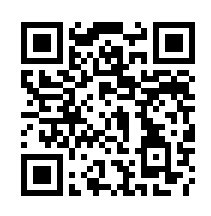 